مجلس ادارة نادي اعضاء هيئة التدريس بجامعة بنها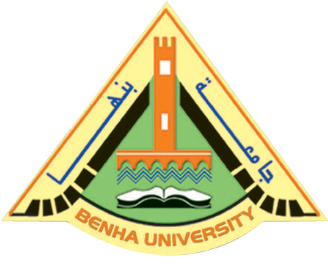 أسفرت إنتخابات نادى أعضاء هيئة التدريس بجامعة بنها عن فوز الدكتور عزت الخياط وكيل كيلة الزراعة بمشتهر رئيسا لمجلس الإدارة والدكتور هانى شحته بكلية التربية النوعية نائبا لمجلس الإدارة والدكتور رضا عمر بكلية الزراعة أمينا عاما للنادى والدكتور مسعد بحيرى بكلية الأداب أمينا للصندوق.كما أسفرت الإنتخابات أيضا عن فوز الدكتور عوض العبد بكلية الطب رئيسا للجنة الطبية والدكتور هانى شفيق بكلية التربية النوعية رئيسا للجنة الرحلات واللجنة التفيذية برئاسة مجلس الإدارة وعضوية الأمين العام وأمين الصندوق والدكتور عبدالعزيز محمد بكلية التربية الرياضية. كما تم انتخاب الدكتورة محبوبة محمد عضوا للجنة الطبية والدكتور صديق عبدالعزيز عضوا للجنة الرحلات وعضوية عامة للنادى كل من الدكتور ياقوت السنوسى بكلية الطب البيطرى والدكتور علاء سعد بكلية التربية كما ضم كل من الدكتور كامل زيان بكلية الطب البيطرى والدكتور خالد عيسوى بكلية هندسة شبرا والدكتورة داليا الجزار بكلية التربية النوعية والدكتور أشرف فرج بكلية الأداب الى اللجان النوعية وأنشطة النادى للإستفادة من خبراتهم فى خدمة العمل العام.